Project: Interagency Community Outreach and Communications Fund onProtection from Sexual Exploitation and Abuse (PSEA)WAA MAXAY PSEA?Kahor tagga ka faa’iideysiga galmada iyo xad-gudubka. 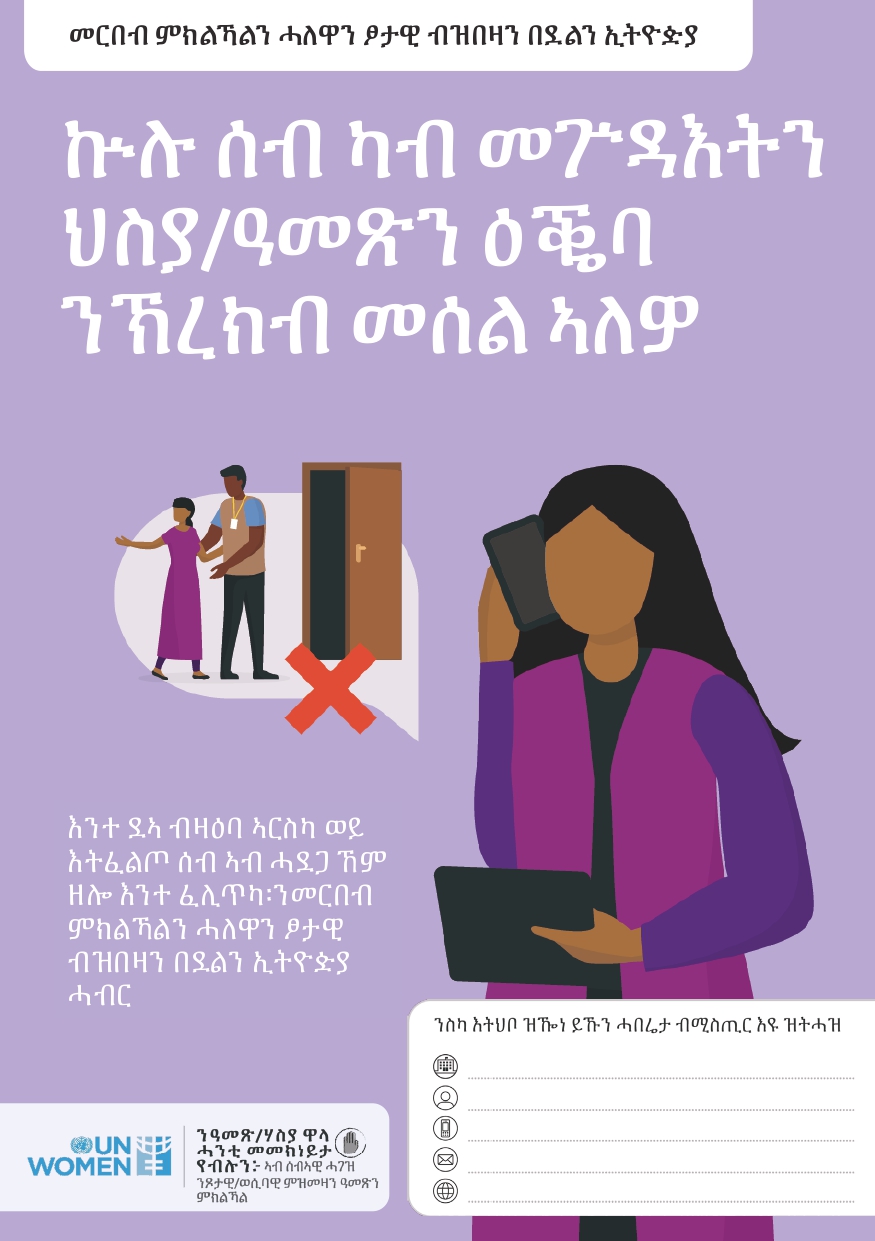 Qof-waliba wuxuu xaq uleeyahay inuu ka badbaado -             ..                                                                                   Dhibaateyn iyo xad-gudubQofna yuu kaa dal-banin: • Lacag • Abaal samayn 	Caawinad waliba oo aad heshid• Galmo Haddii aad dareento ammaan darro ama aad walaac ka qabto, fadlan u soo warbixi mid ka mid ah kuwan soo socdaCiwaanka ah: protection@hapen.ngo Number-ka wicitaankisa lacag la,aan ah: 5656Gauddoomiyaha xeradaadaXafiiska Xuquuda ee Wasaaradda arrimaha haweenka - JubalandUgudbi / utilmaam dhibane walba isbitaalka guud ee Kismayo ama xarun caafimaad ee kuugu dhowGudbinta ama raaditaanka caawinaad kaama hor istaageyso gargaar aad heli lahayd. Waxaa taageray by:Interagency Community Outreach and Communications Fund on Protection from Sexual Exploitation and Abuse (PSEA).